DECRETO N. 9/2024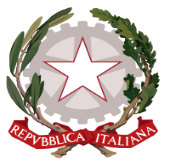 CONSIGLIO DI STATO         Quarta SezioneOrario di chiamata per gli affari da trattarsi nell’udienza camerale e nell’udienza pubblica del 22 febbraio 2024Si informano i signori Avvocati che al fine di consentire l’ordinato svolgimento dell’udienza camerale e dell'udienza pubblica del 22 febbraio 2024 - in linea con quanto stabilito nel protocollo d’intesa sullo svolgimento delle udienze pubbliche e camerali “in presenza” sottoscritto il 10 gennaio 2023 -  gli affari iscritti in ruolo saranno chiamati secondo il seguente ordine:Udienza camerale:dalle ore 9:00 alle ore 10:00, trattazione delle cause con numero di ruolo:    1 - 2 - 3 - 4 - 5 - 6 - 7 - 8 - 9 - 10 - 11 - 12 - 13 - 14 - 15 - 16 - 17 - 18.Udienza pubblica:alle ore 10:00 chiamata preliminare degli appelli per acquisire eventuali richieste di passaggio in decisione senza discussione; a seguire della chiamata preliminare, trattazione delle cause non passate già in decisione con numero di ruolo:1 - 2 - 3 - 4 - 5 - 6 - 7 - 8 - 9 - 10 - 11 - 12 - 14 - 15 - 16 - 17 - 18 - 19 - 20 - 21 - 13.Sarà dato atto a verbale delle cause per le quali vi sia già stata la presentazione della richiesta di passaggio in decisione senza discussione.Si rammenta ai signori Avvocati che vi è obbligo di indossare la toga nella pubblica udienza (articolo 10, comma 2, allegato 2, d. lgs. 2 luglio 2010, n. 104) e che la Sezione può mettere a disposizione un numero limitato di toghe.Roma, 20 febbraio 2024                                                                                                                            IL PRESIDENTE                                                                                                                               Vincenzo Neri